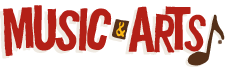 Guitar Pack SpecialOnly $124.95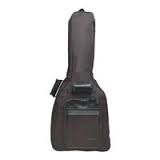 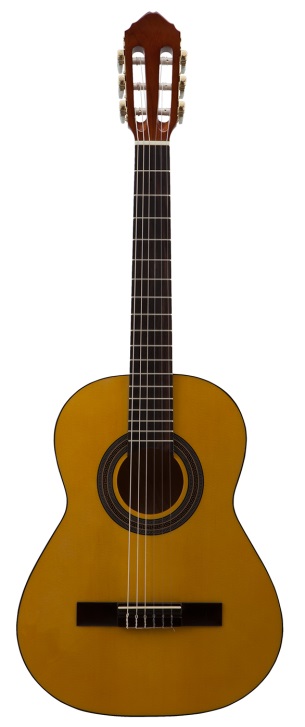 Derick Smith, Store Manager770-977-70731255 Johnson Ferry Dr.Marietta, GA 30068